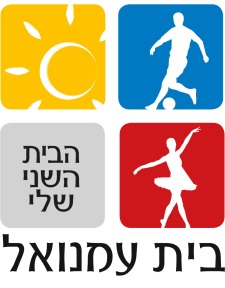 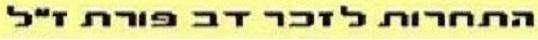 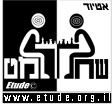 פסטיבל דב פורת 2019תחרות הנוער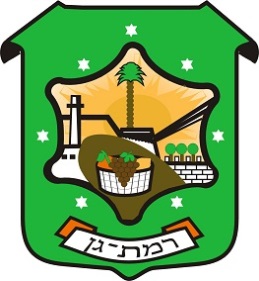 בחסות ראש העיר כרמל שאמה הכהן			שחקן/ית נכבד/ההנך מוזמן/ת לתחרות הנוער שתיערך במסגרת פסטיבל השחמט ע"ש דב פורת ז"ל,במועדון השחמט רמת-גן, רח' מאיר בעל הנס 14. רשאים להשתתף ילידי 2001 ואילך.התחרות תיערך בימים ראשון, שני ושלישי 13,14,15/10/2019.התחרות תחולק ל-3 רמות: ראשית– שחקנים בעלי מד-כושר 1900 ומעלה; משנית א' –שחקנים בעלי מד-כושר עד 1900; שלישית–שחקנים בעלי מד-כושר עד 1500.שחקנים בעלי מד כושר בין 1800 ל-1900 רשאים לבחור בין תחרויות 1-2.כל המשתתפים נדרשים להיות בעלי כרטיס שחמטאי בתוקף!קצב המשחקים: ברמות 1-2: 90 דק' לשחקן + תוספת של 30 שניות למסע;ברמה 3: 50 דק' לשחקן + 10 שניות למסע בסיבוב כפול (2 משחקים מול אותו יריב בכל סיבוב).לוח הזמנים: התייצבות, גמר הרשמה מאוחרת–ראשון 13/10/2019 עד לשעה 10:30.סיבוב 1– ראשון 13/10 11:00-15:00סיבוב 2– שני 14/10 10:00-14:00סיבוב 3 – שני 14/10 15:00-19:00סיבוב 4 – שלישי 15/10 10:00-14:00 סיבוב 5 – שלישי 15/10 15:00-19:00טקס סיום – שישי 18/10 מיד לאחר תחרות הבזק.הפרסים יחולקו לפי הפירוט הבא:ראשית: מקום 1–1000 ₪ וגביע; מקום 2 –600 ₪; מקום 3 –300 ₪; מצטיין מועדון ר"ג ושחקן מפתיע – 200 ₪.משנית: מקום 1 – 350 ₪ וגביע; מקום 2 –250 ₪; מקום 3 –150 ₪; מפתיע - תחרות חינם בסבב תחרויות.שלישית: מקום 1 –גביע; מקומות 2-3 ושחקן מפתיע –מדליה.במקרה של שוויון נקודות הפרסים למקומות הראשונים יחולקו בשיטת הורט (חצי מסכום הפרס יחולק שווה בשווה וחצי לפי בוכהולץ קאט 1). פרס המפתיע ייקבע לפי פרפורמנס.הנהלת התחרות שומרת לעצמה את הזכות לבצע שינויים במידת הצורך.דמי השתתפות (ברישום מוקדם): 180 ₪; חברי מועדון רמת-גן – 160 ₪; שחקנים בדרגת אמן ומעלה –85 ₪.לשחקנים שישתתפו בתחרות זו יוענקו הנחות בדמי ההשתתפות בשאר תחרויות הפסטיבל.דמי השתתפות בכל 3 התחרויות (נוער, מהיר ובזק) בתשלום מראש: 330 ₪ לאורחים, 280 ₪ לחברי המועדון.שימו לב! הרשמה ביום התחרות כרוכה בתוספת של 20 ₪! ביום התחרות ניתן יהיה להירשם עד חצי שעה לפני התחלת הסיבוב הראשון על בסיס מקום פנוי בלבד.יש להבטיח את מקומכם ע"י הרשמה בכרטיס אשראי בכתובת: https://www.ezpay.co.il/Payment.aspx?id=15467יש לציין לאיזו רמה נרשמים ואם מעוניינים גם לשחק בשח מהיר או בבזק בתחתית העמוד בהערות.תאריך אחרון לרישום מוקדם: יום ו' 11/10 בשעה 15:00. הרשמה מראש ללא תשלום אינה תקפה!מצפים לראותכם,ניר קלאר – מנהל התחרותלבירורים: ניר קלארPTChessCenter@gmail.com טל. 054-5544035